ПРАВИТЕЛЬСТВО РЕСПУБЛИКИ БУРЯТИЯПОСТАНОВЛЕНИЕот 16 марта 2023 г. N 133г. Улан-УдэОБ УТВЕРЖДЕНИИ РАСПРЕДЕЛЕНИЯ ИНЫХ МЕЖБЮДЖЕТНЫХ ТРАНСФЕРТОВБЮДЖЕТАМ МУНИЦИПАЛЬНЫХ РАЙОНОВ И ГОРОДСКИХ ОКРУГОВВ РЕСПУБЛИКЕ БУРЯТИЯ ДЛЯ НАГРАЖДЕНИЯ ПОБЕДИТЕЛЕЙ И ПРИЗЕРОВРЕСПУБЛИКАНСКОГО КОНКУРСА "ЛУЧШЕЕ ТЕРРИТОРИАЛЬНОЕОБЩЕСТВЕННОЕ САМОУПРАВЛЕНИЕ"В соответствии с постановлением Правительства Республики Бурятия от 29.05.2014 N 244 "О республиканском конкурсе "Лучшее территориальное общественное самоуправление", учитывая решение конкурсной комиссии о подведении итогов республиканского конкурса "Лучшее территориальное общественное самоуправление", Правительство Республики Бурятия постановляет:1. Утвердить прилагаемые распределение иных межбюджетных трансфертов бюджетам муниципальных районов и городских округов в Республике Бурятия для награждения победителей и призеров республиканского конкурса "Лучшее территориальное общественное самоуправление (приложение N 1) и перечень победителей и призеров республиканского конкурса "Лучшее территориальное общественное самоуправление" (приложение N 2).2. Контроль за исполнением настоящего постановления возложить на Администрацию Главы Республики Бурятия и Правительства Республики Бурятия (Цыренов Б.Д.).3. Настоящее постановление вступает в силу со дня его официального опубликования.Глава Республики Бурятия -Председатель ПравительстваРеспублики БурятияА.ЦЫДЕНОВПриложение N 1Утвержденопостановлением ПравительстваРеспублики Бурятияот 16.03.2023 N 133РАСПРЕДЕЛЕНИЕ ИНЫХ МЕЖБЮДЖЕТНЫХ ТРАНСФЕРТОВ БЮДЖЕТАММУНИЦИПАЛЬНЫХ РАЙОНОВ И ГОРОДСКИХ ОКРУГОВ В РЕСПУБЛИКЕБУРЯТИЯ ДЛЯ НАГРАЖДЕНИЯ ПОБЕДИТЕЛЕЙ И ПРИЗЕРОВРЕСПУБЛИКАНСКОГО КОНКУРСА "ЛУЧШЕЕ ТЕРРИТОРИАЛЬНОЕОБЩЕСТВЕННОЕ САМОУПРАВЛЕНИЕ"Приложение N 2Утвержденпостановлением ПравительстваРеспублики Бурятияот 16.03.2023 N 133ПЕРЕЧЕНЬПОБЕДИТЕЛЕЙ И ПРИЗЕРОВ РЕСПУБЛИКАНСКОГО КОНКУРСА "ЛУЧШЕЕТЕРРИТОРИАЛЬНОЕ ОБЩЕСТВЕННОЕ САМОУПРАВЛЕНИЕ"I. Среди территориальных общественных самоуправленийпо группе сельских поселений награждаются:а) за первое место дипломом победителя конкурса и денежной премией в сумме 200000 (двести тысяч) рублей:б) за второе место дипломом победителя конкурса и денежной премией в сумме 150000 (сто пятьдесят тысяч) рублей:в) за третье место дипломом победителя конкурса и денежной премией в сумме 100000 (сто тысяч) рублей:г) за четвертое место дипломом победителя конкурса и денежной премией в сумме на 80000 (восемьдесят тысяч) рублей:д) за пятое место дипломом победителя конкурса и денежной премией в сумме 45000 (сорок пять тысяч) рублей:II. Среди территориальных общественных самоуправленийпо группе городских поселений награждаются:а) за первое место дипломом победителя конкурса и денежной премией в сумме 200000 (двести тысяч) рублей:б) за второе место дипломом победителя конкурса и денежной премией в сумме 150000 (сто пятьдесят тысяч) рублей:в) за третье место дипломом победителя конкурса и денежной премией в сумме 100000 (сто тысяч) рублей:г) за четвертое место дипломом победителя конкурса и денежной премией в сумме 80000 (восемьдесят тысяч) рублей:д) за пятое место дипломом победителя конкурса и денежной премией в сумме 45000 (сорок пять тысяч) рублей:III. Среди территориальных общественных самоуправленийпо группе городских округов награждаются:а) за первое место дипломом победителя конкурса и денежной премией в сумме 200000 (двести тысяч) рублей:б) за второе место дипломом победителя конкурса и денежной премией в сумме 150000 (сто пятьдесят тысяч) рублей:в) за третье место дипломом победителя конкурса и денежной премией в сумме 100000 (сто тысяч) рублей:г) за четвертое место дипломом победителя конкурса и денежной премией в сумме 80000 (восемьдесят тысяч) рублей:д) за пятое место дипломом победителя конкурса и денежной премией в сумме 45000 (сорок пять тысяч) рублей: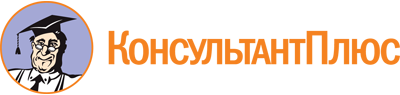 Постановление Правительства РБ от 16.03.2023 N 133
(ред. от 10.04.2023)
"Об утверждении распределения иных межбюджетных трансфертов бюджетам муниципальных районов и городских округов в Республике Бурятия для награждения победителей и призеров республиканского конкурса "Лучшее территориальное общественное самоуправление"
(вместе с "Перечнем победителей и призеров республиканского конкурса "Лучшее территориальное общественное самоуправление")Документ предоставлен КонсультантПлюс

www.consultant.ru

Дата сохранения: 22.06.2023
 Список изменяющих документов(в ред. Постановления Правительства РБ от 10.04.2023 N 181)NN п/пМуниципальное образованиеОбъем иных межбюджетных трансфертов (руб.)1.Баргузинский район21300002.Баунтовский район8250003.Бичурский район52000004.Джидинский район33850005.Еравнинский район14100006.Заиграевский район48450007.Закаменский район49950008.Иволгинский район15550009.Кабанский район504500010.Кижингинский район321500011.Курумканский район322500012.Кяхтинский район388000013.Муйский район50000014.Мухоршибирский район262000015.Окинский район164000016.Прибайкальский район319500017.Северо-Байкальский район273500018.Селенгинский район619000019.Тарбагатайский район240500020.Тункинский район385000021.Хоринский район371500022.г. Северобайкальск89000023.г. Улан-Удэ2550000ИтогоИтого70000000Список изменяющих документов(в ред. Постановления Правительства РБ от 10.04.2023 N 181)1.ТОС "Молодежная"СП "Хилганайское"Баргузинский район2.ТОС "Наследие"СП "Витимское"Баунтовский эвенкийский район3.ТОС "Берегиня"СП "Малокуналейское"Бичурский район4.ТОС "Центр роста"СП "Ичетуйское"Джидинский район5.ТОС "Радуга"СП "Ульдургинское"Еравнинский район6.ТОС "Солидарность"СП "Дабатуйское"Заиграевский район7.ТОС "Заречное-2"СП "Шара-Азаргинское"Закаменский район8.ТОС "Хубисхал"СП "Нижнеиволгинское"Иволгинский район9.ТОС "Родник"СП "Шергинское"Кабанский район10.ТОС "Элита-М"СП "Кижингинский сомон"Кижингинский район11.ТОС "Благоустройство"СП "Майск"Курумканский район12.ТОС "Территория радости"СП "Кударинское"Кяхтинский район13.ТОС "Достойная старость"СП "Барское"Мухоршибирский район14.ТОС "Саяан Уула"СП "Орликское"Окинский район15.ТОС "Золотая рыбка"СП "Итанцинское"Прибайкальский район16.ТОС "Душкачан"СП "Холодное эвенкийское"Северо-Байкальский район17.ТОС "Воскресение"СП "Загустайское"Селенгинский район18.ТОС "Центральный"СП "Заводское"Тарбагатайский район19.ТОС "Саянское"СП "Жемчуг"Тункинский район20.ТОС "Дачный"СП "Хоринское"Хоринский район1.ТОС "Уряал"СП "Баянгольское"Баргузинский район2.ТОС "Витимкан"СП "Витимканское"Баунтовский эвенкийский район3.ТОС "Околица"СП "Билютайское"Бичурский район4.ТОС "Дочки-сыночки"СП "Окино-Ключевское"Бичурский район5.ТОС "Моя малая Родина"СП "Среднехарлунское"Бичурский район6.ТОС "Исток"СП "Белоозерское"Джидинский район7.ТОС "Сарабда"СП "Нижнеичетуйское"Джидинский район8.ТОС "Улан-Мальчин"СП "Целинное"Еравнинский район9.ТОС "Тоонто"СП "Ацагатское"Заиграевский район10.ТОС "Юбилейный"СП "Унэгэтэйское"Заиграевский район11.ТОС "Авангард"СП "Усть-Брянское"Заиграевский район12.ТОС "Ая-ганга"СП "Енгорбойское"Закаменский район13.ТОС "Чудомир"СП "Михайловское"Закаменский район14.ТОС "Мурэ"СП "Санагинское"Закаменский район15.ТОС "Нооли"СП "Гильбиринское"Иволгинский район16.ТОС "Возрождение"СП "Твороговское"Кабанский район17.ТОС "Территория роста"СП "Кабанское"Кабанский район18.ТОС "Купола"СП "Байкало-Кударинское"Кабанский район19.ТОС "Жалсанов"СП "Чесанский сомон"Кижингинский район20.ТОС "Край родной"СП "Новокижингинск"Кижингинский район21.ТОС "Рассвет"СП "Аргада"Курумканский район22.ТОС "Шанхай"СП "Сахули"Курумканский район23.ТОС "Родничок"СП "Большекударинское"Кяхтинский район24.ТОС "Кадет"СП "Шарагольское"Кяхтинский район25.ТОС "Надежда"СП "Нарсатуйское"Мухоршибирский район26.ТОС "Черемушки" у. БалтаСП "Цолгинское"Мухоршибирский район27.ТОС "Ургы"СП "Бурунгольское"Окинский район28.ТОС "Хурга"СП "Сойотское"Окинский район29.ТОС "Стимул"СП "Таловское"Прибайкальский район30.ТОС "Серебро Прибайкалья"СП "Турунтаевское"Прибайкальский район31.ТОС "Рель"СП "Байкальское эвенкийское"Северо-Байкальский район32.ТОС "Чильчигир"СП "Уоянское эвенкийское"Северо-Байкальский район33.ТОС "Заншал"СП "Жаргаланта"Селенгинский район34.ТОС "Мэргэн"СП "Иройское"Селенгинский район35.ТОС "Родник"СП "Нижнеубукунское"Селенгинский район36.ТОС "Бултумур"СП "Убур-Дзокой"Селенгинский район37.ТОС "Росток"СП "Саянтуйское"Тарбагатайский район38.ТОС "Адреналин"СП "Саянтуйское"Тарбагатайский район39.ТОС "Феникс"СП "Кыренское"Тункинский район40.ТОС "Феникс"СП "Тунка"Тункинский район41.ТОС "Эрмэлзээл"СП "Ашангинское"Хоринский район42.ТОС "Северный"СП "Верхнекурбинское"Хоринский район43.ТОС "Найдал"СП "Краснопартизанское"Хоринский район1.ТОС "Ярикто"СП "Улюнское"Баргузинский район2.ТОС "Хуторок"СП "Уринское"Баргузинский район3.ТОС "Борогол"СП "Хилганайское"Баргузинский район4.ТОС "Светлый"СП "Багдаринское"Баунтовский эвенкийский район5.ТОС "Вдохновение"СП "Билютайское"Бичурский район6.ТОС "Олимп"СП "Бичурское"Бичурский район7.ТОС "Надежда"СП "Бичурское"Бичурский район8.ТОС "Киретская долина"СП "Дунда-Киретское"Бичурский район9.ТОС "Заря"СП "Малокуналейское"Бичурский район10.ТОС "Источник"СП "Новосретенское"Бичурский район11.ТОС "Номто"СП "Хонхолойское"Бичурский район12.ТОС "Борьео-Тоонто"СП "Боргойское"Джидинский район13.ТОС "Хангай"СП "Верхнеторейское"Джидинский район14.ТОС "Бэлиг"СП "Нижнебургалтайское"Джидинский район15.ТОС "Субурган"СП "Нижнеичетуйское"Джидинский район16.ТОС "Урагша"СП "Исингинское"Еравнинский район17.ТОС "Улан-Еравна"СП "Сосново-Озерское"Еравнинский район18.ТОС "Наран"СП "Усть-Эгитуйское"Еравнинский район19.ТОС "Живи, родник!"СП "Верхнеилькинское"Заиграевский район20.ТОС "Парк вдохновения"СП "Илькинское"Заиграевский район21.ТОС "Рябинушка"СП "Тамахтайское"Заиграевский район22.ТОС "Курба"СП "Курбинское"Заиграевский район23.ТОС "Дархита"СП "Новоильинское"Заиграевский район24.ТОС "Эрдэм"СП "Бургуйское"Закаменский район25.ТОС "Тэрэнги"СП "Далахайское"Закаменский район26.ТОС "Боори"СП "Дутулурское"Закаменский район27.ТОС "Защита"СП "Харацайское"Закаменский район28.ТОС "Надежда"СП "Иволгинское"Иволгинский район29.ТОС "Добро"СП "Сотниковское"Иволгинский район30.ТОС "Вдохновение"СП "Брянское"Кабанский район31.ТОС "Казачье подворье"СП "Кабанское"Кабанский район32.ТОС "Олимп"СП "Клюевское"Кабанский район33.ТОС "Красноярский сундучок"СП "Красноярское"Кабанский район34.ТОС "Рассвет"СП "Верхнекодунский сомон"Кижингинский район35.ТОС "УСК"СП "Кижингинский сомон"Кижингинский район36.ТОС "Кодунское"СП "Могсохонский сомон"Кижингинский район37.ТОС "Родник"СП "Новокижингинск"Кижингинский район38.ТОС "Гарга"СП "Арзгун"Курумканский район39.ТОС "Харгана"СП "Барагхан"Курумканский район40.ТОС "Олимп"СП "Курумкан"Курумканский район41.ТОС "Нэгэдэл - вместе"СП "Курумкан"Курумканский район42.ТОС "Молодежный"СП "Могойто"Курумканский район43.ТОС "Патриот"СП "Могойто"Курумканский район44.ТОС "Центральный"СП "Кударинское"Кяхтинский район45.ТОС "Жарки"СП "Малокударинское"Кяхтинский район46.ТОС "Мурочи"СП "Мурочинское"Кяхтинский район47.ТОС "Кираночка"СП "Усть-Киранское"Кяхтинский район48.ТОС "Вера"СП "Чикойское"Кяхтинский район49.ТОС "Вера"СП "Тугнуйское"Мухоршибирский район50.ТОС "Ветеран"СП "Харашибирское"Мухоршибирский район51.ТОС "Туяа"СП "Хошун-Узурское"Мухоршибирский район52.ТОС "Радуга"СП "Сойотское"Окинский район53.ТОС "Туяа"СП "Сойотское"Окинский район54.ТОС "Гремячинский"СП "Гремячинское"Прибайкальский район55.ТОС "Виват, Мостовка"СП "Мостовское"Прибайкальский район56.ТОС "Хозяин"СП "Татауровское"Прибайкальский район57.ТОС "Бархатцы"СП "Туркинское"Прибайкальский район58.ТОС "Эдельвейс"СП "Верхнезаимское"Северо-Байкальский район59.ТОС "Таежник"СП "Уоянское эвенкийское"Северо-Байкальский район60.ТОС "Искорка"СП "Куморское эвенкийское"Северо-Байкальский район61.ТОС "Надежда"СП "Бараты"Селенгинский район62.ТОС "Залуушал"СП "Гусиное Озеро"Селенгинский район63.ТОС "Жаргал"СП "Жаргаланта"Селенгинский район64.ТОС "Здрайверы"СП "Нижнеубукунское"Селенгинский район65.ТОС "Чайный путь"СП "Селендума"Селенгинский район66.ТОС "Найрамдал"СП "Сутой"Селенгинский район67.ТОС "Фито-Пульс"СП "Темник"Селенгинский район68.ТОС "Радуга"СП "Барыкинское"Тарбагатайский район69.ТОС "Бурвод"СП "Тарбагатайское"Тарбагатайский район70.ТОС "Наследие"СП "Куйтунское"Тарбагатайский район71.ТОС "Созвездие"СП "Аршан"Тункинский район72.ТОС "Экодеревня Хонгодоры"СП "Далахай"Тункинский район73.ТОС "Туруужин"СП "Зун-Мурино"Тункинский район74.ТОС "Хоймор"СП "Толтой"Тункинский район75.ТОС "Заря"СП "Ашангинское"Хоринский район76.ТОС "Тополя"СП "Верхнеталецкое"Хоринский район77.ТОС "Маленькая страна"СП "Кульское"Хоринский район78.ТОС "Солнечная долина"СП "Кульское"Хоринский район79.ТОС "Алтаргана"СП "Удинское"Хоринский район1.ТОС "Солнышко"СП "Адамовское"Баргузинский район2.ТОС "Шапеньковцы"СП "Баргузинское"Баргузинский район3.ТОС "Баянголой залуушул"СП "Баянгольское"Баргузинский район4.ТОС "Юбилейный"СП "Баянгольское"Баргузинский район5.ТОС "Зуун Улюкчикан"СП "Улюнское"Баргузинский район6.ТОС "Подснежник"СП "Уринское"Баргузинский район7.ТОС "Шишковка"СП "Хилганайское"Баргузинский район8.ТОС "Буды Сангадина"СП "Юбилейное"Баргузинский район9.ТОС "Фортуна"СП "Багдаринское"Баунтовский эвенкийский район10.ТОС "Гармония"СП "Витимское"Баунтовский эвенкийский район11.ТОС "Багульник"СП "Усть-Джилиндинское эвенкийское"Баунтовский эвенкийский район12.ТОС "Тополек"СП "Бичурское"Бичурский район13.ТОС "Россияночка"СП "Бичурское"Бичурский район14.ТОС "Юность"СП "Бичурское"Бичурский район15.ТОС "Семь цветов радуги"СП "Бичурское"Бичурский район16.ТОС "Багульник"СП "Буйское"Бичурский район17.ТОС "Казачий круг"СП "Дунда-Киретское"Бичурский район18.ТОС "Станица"СП "Дунда-Киретское"Бичурский район19.ТОС "Молодежный"СП "Малокуналейское"Бичурский район20.ТОС "Детвора нашего двора"СП "Окино-Ключевское"Бичурский район21.ТОС "Молодежь.RU"СП "Окино-Ключевское"Бичурский район22.ТОС "Улан-Одон"СП "Дунда-Киретское"Бичурский район23.ТОС "Диалог культур"СП "Армакское"Джидинский район24.ТОС "Возрождение"СП "Булыкское"Джидинский район25.ТОС "Ерээдуй"СП "Гэгэтуйское"Джидинский район26.ТОС "Возрождение святыни"СП "Нарынское"Джидинский район27.ТОС "Ключи"СП "Нижнеичетуйское"Джидинский район28.ТОС "Бэлиг"СП "Нижнеичетуйское"Джидинский район29.ТОС "Возрождение"СП "Петропавловское"Джидинский район30.ТОС "Цагатайн Гол"СП "Цагатуйское"Джидинский район31.ТОС "Аршан"СП "Гундинское"Еравнинский район32.ТОС "СХТ"СП "Сосново-Озерское"Еравнинский район33.ТОС "Наран"СП "Кондинское"Еравнинский район34.ТОС "Адуушан"СП "Усть-Эгитуйское"Еравнинский район35.ТОС "Родник"СП "Эгитуйское"Еравнинский район36.ТОС "Солнышко"СП "Верхнеилькинское"Заиграевский район37.ТОС "Автодорожник"СП "Дабатуйское"Заиграевский район38.ТОС "Агванима-багша"СП "Дабатуйское"Заиграевский район39.ТОС "Узорочье"СП "Новобрянское"Заиграевский район40.ТОС "Тоонто Агвана Доржиева"СП "Первомаевское"Заиграевский район41.ТОС "Родник истории"СП "Унэгэтэйское"Заиграевский район42.ТОС "В гостях у сказки"СП "Усть-Брянское"Заиграевский район43.ТОС "Центральный"СП "Челутаевское"Заиграевский район44.ТОС "Арюухан"СП "Хуртагинское"Закаменский район45.ТОС "Харгана"СП "Дутулурское"Закаменский район46.ТОС "Буян"СП "Дутулурское"Закаменский район47.ТОС "Хонгодоор"СП "Енгорбойское"Закаменский район48.ТОС "Шанхай"СП "Михайловское"Закаменский район49.ТОС "КУМиР"СП "Мылинское"Закаменский район50.ТОС "Надежда"СП "Нуртинское"Закаменский район51.ТОС "Калинин"СП "Улекчинское"Закаменский район52.ТОС "Содружество"СП "Иволгинское"Иволгинский район53.ТОС "Юность"СП "Иволгинское"Иволгинский район54.ТОС "Саяны"СП "Нижнеиволгинское"Иволгинский район55.ТОС "Обелиск"СП "Байкало-Кударинское"Кабанский район56.ТОС "Радуга"СП "Кабанское"Кабанский район57.ТОС "Худара зон"СП "Корсаковское"Кабанский район58.ТОС "Солнышко"СП "Посольское"Кабанский район59.ТОС "Авангард"СП "Твороговское"Кабанский район60.ТОС "Парус надежды"СП "Твороговское"Кабанский район61.ТОС "Спортивный"СП "Оймурское"Кабанский район62.ТОС "Часовня"СП "Ранжуровское"Кабанский район63.ТОС "Хандалын Дубуун"СП "Шергинское"Кабанский район64.ТОС "Березка"СП "Верхнекодунский сомон"Кижингинский район65.ТОС "Шанаа"СП "Кижингинский сомон"Кижингинский район66.ТОС "Жэбхеhэн"СП "Кижингинский сомон"Кижингинский район67.ТОС "Ургы"СП "Могсохонский сомон"Кижингинский район68.ТОС "Найдал"СП "Нижнекодунский сомон"Кижингинский район69.ТОС "Улзытэ"СП "Среднекодунский сомон"Кижингинский район70.ТОС "Жамсаранов"СП "Чесанский сомон"Кижингинский район71.ТОС "Базинское"СП "Аргада"Курумканский район72.ТОС "Спортивное"СП "Аргада"Курумканский район73.ТОС "Молодежный"СП "Арзгун"Курумканский район74.ТОС "Калинка"СП "Дырен эвенкийское"Курумканский район75.ТОС "Планета детства"СП "Курумкан"Курумканский район76.ТОС "Новый"СП "Могойто"Курумканский район77.ТОС "Рассвет"СП "Сахули"Курумканский район78.ТОС "Улюнхан"СП "Улюнхан эвенкийское"Курумканский район79.ТОС "Найдал"СП "Большекударинское"Кяхтинский район80.ТОС "Золотой возраст"СП "Большелугское"Кяхтинский район81.ТОС "Возрождение"СП "Малокударинское"Кяхтинский район82.ТОС "Субуктуй"СП "Субуктуйское"Кяхтинский район83.ТОС "Тамир"СП "Тамирское"Кяхтинский район84.ТОС "Найрамдал"СП "Усть-Кяхтинское"Кяхтинский район85.ТОС "Феникс"СП "Хоронхойское"Кяхтинский район86.ТОС "Ветеран"СП "Чикойское"Кяхтинский район87.ТОС "Туяа"СП "Кусотинское"Мухоршибирский район88.ТОС "Полевой"СП "Мухоршибирское"Мухоршибирский район89.ТОС "Ветеран"СП "Мухоршибирское"Мухоршибирский район90.ТОС "Станица"СП "Новозаганское"Мухоршибирский район91.ТОС "Тоонто"СП "Хошун-Узурское"Мухоршибирский район92.ТОС "Тугнуйский дацан"СП "Хошун-Узурское"Мухоршибирский район93.ТОС "Ткачата"СП "Цолгинское"Мухоршибирский район94.ТОС "Орлик"СП "Орликское"Окинский район95.ТОС "Ирбис"СП "Орликское"Окинский район96.ТОС "Наран"СП "Орликское"Окинский район97.ТОС "Хадарус"СП "Саянское"Окинский район98.ТОС "Центральный"СП "Бурунгольское"Окинский район99.ТОС "Радуга"СП "Итанцинское"Прибайкальский район100.ТОС "Содружество"СП "Итанцинское"Прибайкальский район101.ТОС "Дорога детства"СП "Зырянское"Прибайкальский район102.ТОС "Радужный городок"СП "Ильинское"Прибайкальский район103.ТОС "Надежда"СП "Нестеровское"Прибайкальский район104.ТОС "Продвижение"СП "Туркинское"Прибайкальский район105.ТОС "Непоседы"СП "Таловское"Прибайкальский район106.ТОС "Радуга рукоделия"СП "Таловское"Прибайкальский район107.ТОС "Раздолье"СП "Мостовское"Прибайкальский район108.ТОС "Ангара"СП "Верхнезаимское"Северо-Байкальский район109.ТОС "Радуга"СП "Ангоянское"Северо-Байкальский район110.ТОС "Рассвет"СП "Байкальское эвенкийское"Северо-Байкальский район111.ТОС "Радуга"СП "Байкальское эвенкийское"Северо-Байкальский район112.ТОС "Асикта"СП "Холодное эвенкийское"Северо-Байкальский район113.ТОС "Домашний очаг"СП "Гусиное Озеро"Селенгинский район114.ТОС "Центральный"СП "Гусиное Озеро"Селенгинский район115.ТОС "Империя детства"СП "Загустайское"Селенгинский район116.ТОС "Надежда"СП "Иройское"Селенгинский район117.ТОС "Перспектива.RU"СП "Нижнеубукунское"Селенгинский район118.ТОС "Детский дворик"СП "Новоселенгинское"Селенгинский район119.ТОС "Сельское подворье"СП "Новоселенгинское"Селенгинский район120.ТОС "Цэгээны нютаг"СП "Ноехонское"Селенгинский район121.ТОС "Центр"СП "Селендума"Селенгинский район122.ТОС "Соседушки"СП "Селендума"Селенгинский район123.ТОС "Субурган"СП "Темник"Селенгинский район124.ТОС "Аршан"СП "Убур-Дзокой"Селенгинский район125.ТОС "Искра"СП "Барыкинское"Тарбагатайский район126.ТОС "Родня"СП "Верхнежиримское"Тарбагатайский район127.ТОС "Звездочки"СП "Верхнежиримское"Тарбагатайский район128.ТОС "Поколение NEXT"СП "Куйтунское"Тарбагатайский район129.ТОС "Маячок"СП "Тарбагатайское"Тарбагатайский район130.ТОС "Ритм жизни"СП "Заводское"Тарбагатайский район131.ТОС "Быть добру"СП "Аршан"Тункинский район132.ТОС "Подснежник"СП "Аршан"Тункинский район133.ТОС "Студенческий"СП "Кыренское"Тункинский район134.ТОС "Амар-Гол"СП "Толтой"Тункинский район135.ТОС "Аялга"СП "Толтой"Тункинский район136.ТОС "Гармония"СП "Толтой"Тункинский район137.ТОС "Успех"СП "Торы"Тункинский район138.ТОС "Патриот"СП "Тунка"Тункинский район139.ТОС "Токуренская полянка"СП "Тунка"Тункинский район140.ТОС "Западный"СП "Хойто-Гол"Тункинский район141.ТОС "Шимки-Тур"СП "Хужиры"Тункинский район142.ТОС "Ашанга"СП "Ашангинское"Хоринский район143.ТОС "Могой"СП "Верхнекурбинское"Хоринский район144.ТОС "Эрмэлзээл"СП "Верхнеталецкое"Хоринский район145.ТОС "Возрождение"СП "Краснопартизанское"Хоринский район146.ТОС "Эко"СП "Кульское"Хоринский район147.ТОС "Ангуутан"СП "Ойбонтовское"Хоринский район148.ТОС "Территория добра"СП "Удинское"Хоринский район149.ТОС "Ивушка"СП "Хасуртайское"Хоринский район150.ТОС "Теплый войлок"СП "Хоринское"Хоринский район1.ТОС "Илья Муромец"СП "Адамовское"Баргузинский район2.ТОС "Успех+"СП "Адамовское"Баргузинский район3.ТОС "Наше наследие"СП "Баргузинское"Баргузинский район4.ТОС "Каруселька"СП "Баянгольское"Баргузинский район5.ТОС "Ника"СП "Баянгольское"Баргузинский район6.ТОС "Соел"СП "Баянгольское"Баргузинский район7.ТОС "Зориг"СП "Хилганайское"Баргузинский район8.ТОС "Красный мелиоратор"СП "Хилганайское"Баргузинский район9.ТОС "Центральный 2"СП "Хилганайское"Баргузинский район10.ТОС "Булат"СП "Хилганайское"Баргузинский район11.ТОС "Калинина"СП "Юбилейное"Баргузинский район12.ТОС "Набережная-1"СП "Юбилейное"Баргузинский район13.ТОС "Россошино - наш дом"СП "Усойское эвенкийское"Баунтовский эвенкийский район14.ТОС "Ветер перемен"СП "Северное"Баунтовский эвенкийский район15.ТОС "Надежда"СП "Северное"Баунтовский эвенкийский район16.ТОС "Елочка"СП "Потанинское"Бичурский район17.ТОС "Родник"СП "Билютайское"Бичурский район18.ТОС "Амжалта"СП "Шибертуйское"Бичурский район19.ТОС "Патриот"СП "Буйское"Бичурский район20.ТОС "Патриот"СП "Билютайское"Бичурский район21.ТОС "Хилок"СП "Билютайское"Бичурский район22.ТОС "Вдохновение"СП "Бичурское"Бичурский район23.ТОС "Вместе! На доброе дело!"СП "Бичурское"Бичурский район24.ТОС "Гармонь Бичурская"СП "Бичурское"Бичурский район25.ТОС "Дарница"СП "Бичурское"Бичурский район26.ТОС "Имени героя Советского Союза Соломенникова Е.И."СП "Бичурское"Бичурский район27.ТОС "Казачий дозор"СП "Бичурское"Бичурский район28.ТОС "Рассвет"СП "Бичурское"Бичурский район29.ТОС "Родничок"СП "Бичурское"Бичурский район30.ТОС "Светлый"СП "Бичурское"Бичурский район31.ТОС "Формула успеха"СП "Бичурское"Бичурский район32.ТОС "Хранители традиций"СП "Бичурское"Бичурский район33.ТОС "Семейный каблучок"СП "Бичурское"Бичурский район34.ТОС "Аллея памяти"СП "Бичурское"Бичурский район35.ТОС "Виктория"СП "Бичурское"Бичурский район36.ТОС "Акация"СП "Буйское"Бичурский район37.ТОС "Кедр"СП "Буйское"Бичурский район38.ТОС "Луч"СП "Буйское"Бичурский район39.ТОС "Радуга"СП "Буйское"Бичурский район40.ТОС "Ромашка"СП "Буйское"Бичурский район41.ТОС "В здоровом теле - здоровый дух"СП "Верхне-Мангиртуйское"Бичурский район42.ТОС "Дружба"СП "Дунда-Киретское"Бичурский район43.ТОС "Живой ручей"СП "Дунда-Киретское"Бичурский район44.ТОС "Заря"СП "Дунда-Киретское"Бичурский район45.ТОС "Исток"СП "Дунда-Киретское"Бичурский район46.ТОС "Луч света"СП "Дунда-Киретское"Бичурский район47.ТОС "Матери России"СП "Дунда-Киретское"Бичурский район48.ТОС "Райский уголок"СП "Дунда-Киретское"Бичурский район49.ТОС "Солнышко"СП "Дунда-Киретское"Бичурский район50.ТОС "Аршан"СП "Окино-Ключевское"Бичурский район51.ТОС "Красногорка"СП "Шибертуйское"Бичурский район52.ТОС "Логовчане"СП "Еланское"Бичурский район53.ТОС "Милосердие"СП "Еланское"Бичурский район54.ТОС "Внучки-бабушки"СП "Окино-Ключевское"Бичурский район55.ТОС "Старожилы"СП "Окино-Ключевское"Бичурский район56.ТОС "Заря"СП "Петропавловское"Бичурский район57.ТОС "Дружба"СП "Потанинское"Бичурский район58.ТОС "Хонхоло"СП "Хонхолойское"Бичурский район59.ТОС "Толон"СП "Шибертуйское"Бичурский район60.ТОС "Улан-Хада"СП "Шибертуйское"Бичурский район61.ТОС "Хайранга"СП "Шибертуйское"Бичурский район62.ТОС "Черемушка"СП "Дунда-Киретское"Бичурский район63.ТОС "Надежда"СП "Верхне-Мангиртуйское"Бичурский район64.ТОС "Гулливер"СП "Еланское"Бичурский район65.ТОС "Народный умелец"СП "Еланское"Бичурский район66.ТОС "Бадма-Сэсэг"СП "Шанагинское"Бичурский район67.ТОС "Якутские алмазы"СП "Шибертуйское"Бичурский район68.ТОС "Родник"СП "Буйское"Бичурский район69.ТОС "Хозяюшка"СП "Еланское"Бичурский район70.ТОС "Черемушка"СП "Петропавловское"Бичурский район71.ТОС "Орбита"СП "Посельское"Бичурский район72.ТОС "Библионяня"СП "Топкинское"Бичурский район73.ТОС "Патриот"СП "Еланское"Бичурский район74.ТОС "Березка"СП "Петропавловское"Бичурский район75.ТОС "Патриот"СП "Топкинское"Бичурский район76.ТОС "Возрождение"СП "Верхне-Мангиртуйское"Бичурский район77.ТОС "Хозяин"СП "Еланское"Бичурский район78.ТОС "Библиопродленка"СП "Малокуналейское"Бичурский район79.ТОС "Здравница"СП "Окино-Ключевское"Бичурский район80.ТОС "Мишутка"СП "Топкинское"Бичурский район81.ТОС "Алтан-Туяа"СП "Шибертуйское"Бичурский район82.ТОС "Улаалзай"СП "Алцакское"Джидинский район83.ТОС "Тоонто"СП "Алцакское"Джидинский район84.ТОС "Молодость"СП "Белоозерское"Джидинский район85.ТОС "Олимпийский"СП "Белоозерское"Джидинский район86.ТОС "Бунхан"СП "Боргойское"Джидинский район87.ТОС "Борьео-Таламни"СП "Боргойское"Джидинский район88.ТОС "Колокольчик"СП "Боцинское"Джидинский район89.ТОС "Боций"СП "Боцинское"Джидинский район90.ТОС "Наследие"СП "Булыкское"Джидинский район91.ТОС "Радуга"СП "Булыкское"Джидинский район92.ТОС "Найдал"СП "Верхнебургалтайское"Джидинский район93.ТОС "Адуушан"СП "Верхнебургалтайское"Джидинский район94.ТОС "Соел"СП "Верхнебургалтайское"Джидинский район95.ТОС "Гуламта"СП "Гэгэтуйское"Джидинский район96.ТОС "Православие"СП "Джидинское"Джидинский район97.ТОС "Планета детства"СП "Джидинское"Джидинский район98.ТОС "Территория успеха"СП "Джидинское"Джидинский район99.ТОС "Юбилейный"СП "Дырестуйское"Джидинский район100.ТОС "Буратино"СП "Дырестуйское"Джидинский район101.ТОС "Надежда"СП "Дырестуйское"Джидинский район102.ТОС "Арбижал"СП "Дырестуйское"Джидинский район103.ТОС "Енхорец"СП "Енхорское"Джидинский район104.ТОС "Чудотворец"СП "Енхорское"Джидинский район105.ТОС "Серебряные волонтеры"СП "Енхорское"Джидинский район106.ТОС "Мир детства"СП "Енхорское"Джидинский район107.ТОС "Родник"СП "Желтуринское"Джидинский район108.ТОС "Солнышко"СП "Желтуринское"Джидинский район109.ТОС "Краевед"СП "Желтуринское"Джидинский район110.ТОС "Память"СП "Желтуринское"Джидинский район111.ТОС "Союз Инзагатуя"СП "Инзагатуйское"Джидинский район112.ТОС "Счастливое детство"СП "Ичетуйское"Джидинский район113.ТОС "Мы вместе"СП "Нарынское"Джидинский район114.ТОС "Ласточка"СП "Нижнеичетуйское"Джидинский район115.ТОС "Табангут Ичетуйский дацан"СП "Нижнеичетуйское"Джидинский район116.ТОС "Нютаг"СП "Нижнеторейское"Джидинский район117.ТОС "Тамир"СП "Оерское"Джидинский район118.ТОС "Дружба"СП "Оерское"Джидинский район119.ТОС "Мир сказки"СП "Петропавловское"Джидинский район120.ТОС "Ласточка"СП "Петропавловское"Джидинский район121.ТОС "Молодежный центр "Forever"СП "Цагатуйское"Джидинский район122.ТОС "Мы рядом"СП "Цагатуйское"Джидинский район123.ТОС "Березовка"СП "Гундинское"Еравнинский район124.ТОС "Центр"СП "Гундинское"Еравнинский район125.ТОС "Гарам"СП "Сосново-Озерское"Еравнинский район126.ТОС "Баян Хаан"СП "Тулдунское"Еравнинский район127.ТОС "Туяа"СП "Ульдургинское"Еравнинский район128.ТОС "Бадма-Сэсэг"СП "Улхасааское"Еравнинский район129.ТОС "Сайдам"СП "Усть-Эгитуйское"Еравнинский район130.ТОС "Эгита"СП "Усть-Эгитуйское"Еравнинский район131.ТОС "Победа"СП "Верхнеилькинское"Заиграевский район132.ТОС "Часовня Иоанна Крестителя"СП "Верхнеилькинское"Заиграевский район133.ТОС "Сосновка"СП "Горхонское"Заиграевский район134.ТОС "Молодежь Эрхирика"СП "Дабатуйское"Заиграевский район135.ТОС "Энергия"СП "Илькинское"Заиграевский район136.ТОС "Школьная страна"СП "Новобрянское"Заиграевский район137.ТОС "Пирамида"СП "Новобрянское"Заиграевский район138.ТОС "В добрый путь"СП "Первомаевское"Заиграевский район139.ТОС "юПитер"СП "Первомаевское"Заиграевский район140.ТОС "Родничок"СП "Первомаевское"Заиграевский район141.ТОС "У истоков"СП "Тамахтайское"Заиграевский район142.ТОС "Солнечный круг"СП "Унэгэтэйское"Заиграевский район143.ТОС "Вера, Надежда, Любовь"СП "Унэгэтэйское"Заиграевский район144.ТОС "Центральный"СП "Унэгэтэйское"Заиграевский район145.ТОС "Мир"СП "Унэгэтэйское"Заиграевский район146.ТОС "Субад"СП "Унэгэтэйское"Заиграевский район147.ТОС "Истоки Унэгэтэй"СП "Унэгэтэйское"Заиграевский район148.ТОС "Карымская изба"СП "Унэгэтэйское"Заиграевский район149.ТОС "Театр студии "Погребок"СП "Курбинское"Заиграевский район150.ТОС "Память"СП "Курбинское"Заиграевский район151.ТОС "Святые покровители"СП "Курбинское"Заиграевский район152.ТОС "Семья"СП "Курбинское"Заиграевский район153.ТОС "Шэнэзам"СП "Курбинское"Заиграевский район154.ТОС "Непоседа"СП "Курбинское"Заиграевский район155.ТОС "У Лукоморья"СП "Курбинское"Заиграевский район156.ТОС "Преодоление"СП "Новоильинское"Заиграевский район157.ТОС "Родник"СП "Новоильинское"Заиграевский район158.ТОС "Благовест"СП "Старобрянское"Заиграевский район159.ТОС "Лучик"СП "Старобрянское"Заиграевский район160.ТОС "Школьная планета"СП "Старобрянское"Заиграевский район161.ТОС "Горячие сердца"СП "Старобрянское"Заиграевский район162.ТОС "Багульник"СП "Талецкое"Заиграевский район163.ТОС "Ромашка"СП "Талецкое"Заиграевский район164.ТОС "Юные патриоты"СП "Талецкое"Заиграевский район165.ТОС "Талецкий"СП "Талецкое"Заиграевский район166.ТОС "Надежда"СП "Усть-Брянское"Заиграевский район167.ТОС "Ветеран"СП "Усть-Брянское"Заиграевский район168.ТОС "Волшебные страницы"СП "Усть-Брянское"Заиграевский район169.ТОС "Веселый дворик"СП "Усть-Брянское"Заиграевский район170.ТОС "Школьный дворик"СП "Усть-Брянское"Заиграевский район171.ТОС "Аленка"СП "Усть-Брянское"Заиграевский район172.ТОС "Калейдоскоп"СП "Челутаевское"Заиграевский район173.ТОС "Вера"СП "Челутаевское"Заиграевский район174.ТОС "Безопасное колесо"СП "Баянгольское"Закаменский район175.ТОС "Будущее села"СП "Баянгольское"Закаменский район176.ТОС "Школьный"СП "Бортойское"Закаменский район177.ТОС "Толон"СП "Бортойское"Закаменский район178.ТОС "Эрмэлзэл"СП "Бургуйское"Закаменский район179.ТОС "Баялиг"СП "Бургуйское"Закаменский район180.ТОС "Родник"СП "Далахайское"Закаменский район181.ТОС "Сэсэрлиг"СП "Далахайское"Закаменский район182.ТОС "Жалга"СП "Дутулурское"Закаменский район183.ТОС "Жаргаланта"СП "Дутулурское"Закаменский район184.ТОС "Татли"СП "Дутулурское"Закаменский район185.ТОС "Зимка"СП "Дутулурское"Закаменский район186.ТОС "Бургааhата"СП "Дутулурское"Закаменский район187.ТОС "Радуга"СП "Енгорбойское"Закаменский район188.ТОС "Аистенок"СП "Енгорбойское"Закаменский район189.ТОС "Мойсото"СП "Енгорбойское"Закаменский район190.ТОС "Озерная"СП "Енгорбойское"Закаменский район191.ТОС "Умники"СП "Енгорбойское"Закаменский район192.ТОС "Фермер"СП "Енгорбойское"Закаменский район193.ТОС "Солнечное"СП "Ехэ-Цакирское"Закаменский район194.ТОС "Найдал"СП "Михайловское"Закаменский район195.ТОС "Проспект Победы"СП "Мылинское"Закаменский район196.ТОС "Бумбэхэн"СП "Нуртинское"Закаменский район197.ТОС "Нарин"СП "Нуртинское"Закаменский район198.ТОС "Найрамдал"СП "Саган-Моринское"Закаменский район199.ТОС "Дархан"СП "Санагинское"Закаменский район200.ТОС "Сэхир"СП "Санагинское"Закаменский район201.ТОС "Найрамдал"СП "Улекчинское"Закаменский район202.ТОС "Тэрэнги"СП "Улекчинское"Закаменский район203.ТОС "Арбижил"СП "Улекчинское"Закаменский район204.ТОС "Найдал"СП "Улекчинское"Закаменский район205.ТОС "Булжамуур"СП "Улентуйское"Закаменский район206.ТОС "Бэлиг"СП "Улентуйское"Закаменский район207.ТОС "Наран"СП "Усть-Бургултайское"Закаменский район208.ТОС "Энерджи"СП "Усть-Бургултайское"Закаменский район209.ТОС "Таба Сагаа"СП "Утатуйское"Закаменский район210.ТОС "СовРабТранс"СП "Хамнейское"Закаменский район211.ТОС "Фортуна"СП "Хамнейское"Закаменский район212.ТОС "Спортивная"СП "Хамнейское"Закаменский район213.ТОС "Станичники"СП "Харацайское"Закаменский район214.ТОС "Надежда"СП "Харацайское"Закаменский район215.ТОС "Тэрэлжэ"СП "Хужирское"Закаменский район216.ТОС "Тулта"СП "Хужирское"Закаменский район217.ТОС "Харасун"СП "Хужирское"Закаменский район218.ТОС "Горячие сердца"СП "Хуртагинское"Закаменский район219.ТОС "Сагай Сууряан"СП "Хуртагинское"Закаменский район220.ТОС "Наран"СП "Цакирское"Закаменский район221.ТОС "Дозор"СП "Цакирское"Закаменский район222.ТОС "Школьное"СП "Шара-Азаргинское"Закаменский район223.ТОС "Советское"СП "Шара-Азаргинское"Закаменский район224.ТОС "Булжамуур"СП "Гильбиринское"Иволгинский район225.ТОС "Жаргал"СП "Гильбиринское"Иволгинский район226.ТОС "Низовское"СП "Иволгинское"Иволгинский район227.ТОС "Дружба"СП "Иволгинское"Иволгинский район228.ТОС "Верховское"СП "Иволгинское"Иволгинский район229.ТОС "Ошор Булаг"СП "Иволгинское"Иволгинский район230.ТОС "Южный"СП "Иволгинское"Иволгинский район231.ТОС "Рябинушка"СП "Иволгинское"Иволгинский район232.ТОС "Рассвет"СП "Иволгинское"Иволгинский район233.ТОС "Западный"СП "Нижнеиволгинское"Иволгинский район234.ТОС "Сагаан Дали"СП "Нижнеиволгинское"Иволгинский район235.ТОС "Коминтерн"СП "Нижнеиволгинское"Иволгинский район236.ТОС "Веселый садовод"СП "Нижнеиволгинское"Иволгинский район237.ТОС "Семерочка"СП "Сотниковское"Иволгинский район238.ТОС "Поле Чудес"СП "Сотниковское"Иволгинский район239.ТОС "Ошурковский"СП "Сотниковское"Иволгинский район240.ТОС "Лучик"СП "Сотниковское"Иволгинский район241.ТОС "У Облома"СП "Байкало-Кударинское"Кабанский район242.ТОС "Наш дом"СП "Байкало-Кударинское"Кабанский район243.ТОС "Харауз"СП "Байкало-Кударинское"Кабанский район244.ТОС "Планета детства"СП "Байкало-Кударинское"Кабанский район245.ТОС "Родник"СП "Большереченское"Кабанский район246.ТОС "Уютное местечко"СП "Большереченское"Кабанский район247.ТОС "Полустанок"СП "Выдринское"Кабанский район248.ТОС "Снежинка"СП "Выдринское"Кабанский район249.ТОС "Солнышко"СП "Кабанское"Кабанский район250.ТОС "Культурная среда"СП "Кабанское"Кабанский район251.ТОС "Благовест"СП "Кабанское"Кабанский район252.ТОС "1 мая 38"СП "Кабанское"Кабанский район253.ТОС "Село Закалтус"СП "Кабанское"Кабанский район254.ТОС "Радужный"СП "Кабанское"Кабанский район255.ТОС "Искра"СП "Кабанское"Кабанский район256.ТОС "Лучик света"СП "Клюевское"Кабанский район257.ТОС "Счастливое детство"СП "Клюевское"Кабанский район258.ТОС "Содружество"СП "Колесовское"Кабанский район259.ТОС "Спортивная семья"СП "Колесовское"Кабанский район260.ТОС "Колесо Фортуны"СП "Колесовское"Кабанский район261.ТОС "Корсаковай часовня"СП "Корсаковское"Кабанский район262.ТОС "Корсаково"СП "Корсаковское"Кабанский район263.ТОС "Музей Байкало-Кударинских бурят"СП "Корсаковское"Кабанский район264.ТОС "Сэгээнэд"СП "Корсаковское"Кабанский район265.ТОС "Будем здоровы"СП "Корсаковское"Кабанский район266.ТОС "Радуга"СП "Красноярское"Кабанский район267.ТОС "Маленькая страна"СП "Оймурское"Кабанский район268.ТОС "Надежда"СП "Оймурское"Кабанский район269.ТОС "Исток"СП "Посольское"Кабанский район270.ТОС "Мечта"СП "Посольское"Кабанский район271.ТОС "Поморы"СП "Посольское"Кабанский район272.ТОС "Книгоград"СП "Посольское"Кабанский район273.ТОС "Краски Байкала"СП "Ранжуровское"Кабанский район274.ТОС "Байкал"СП "Ранжуровское"Кабанский район275.ТОС "Аборигены-рыбаки Байкала"СП "Ранжуровское"Кабанский район276.ТОС "Молодежный"СП "Ранжуровское"Кабанский район277.ТОС "Память"СП "Ранжуровское"Кабанский район278.ТОС "Стимул"СП "Твороговское"Кабанский район279.ТОС "Малыш"СП "Твороговское"Кабанский район280.ТОС "Память"СП "Шергинское"Кабанский район281.ТОС "Школьный дворик"СП "Шергинское"Кабанский район282.ТОС "Улицы дружных соседей"СП "Шергинское"Кабанский район283.ТОС "У реки"СП "Шергинское"Кабанский район284.ТОС "Огуречный"СП "Шергинское"Кабанский район285.ТОС "Хэжэнгэ"СП "Кижингинский сомон"Кижингинский район286.ТОС "Хэшэг"СП "Кижингинский сомон"Кижингинский район287.ТОС "Надежда"СП "Кижингинский сомон"Кижингинский район288.ТОС "Хухэ-Добоо"СП "Кижингинский сомон"Кижингинский район289.ТОС "Созвездие"СП "Кижингинский сомон"Кижингинский район290.ТОС "Компас"СП "Кижингинский сомон"Кижингинский район291.ТОС "Тэрэнги"СП "Кижингинский сомон"Кижингинский район292.ТОС "Гагаринское"СП "Кижингинский сомон"Кижингинский район293.ТОС "Жаргал"СП "Кижингинский сомон"Кижингинский район294.ТОС "Буян"СП "Кижингинский сомон"Кижингинский район295.ТОС "Илалта"СП "Кижингинский сомон"Кижингинский район296.ТОС "Рассвет"СП "Кижингинский сомон"Кижингинский район297.ТОС "Лесная поляна"СП "Кижингинский сомон"Кижингинский район298.ТОС "Раднаев"СП "Чесанский сомон"Кижингинский район299.ТОС "Кулькисон"СП "Чесанский сомон"Кижингинский район300.ТОС "Василевская"СП "Чесанский сомон"Кижингинский район301.ТОС "Смолин"СП "Чесанский сомон"Кижингинский район302.ТОС "Родничок"СП "Нижнекодунский сомон"Кижингинский район303.ТОС "Урагшаа"СП "Нижнекодунский сомон"Кижингинский район304.ТОС "Надежда"СП "Нижнекодунский сомон"Кижингинский район305.ТОС "Мунгут"СП "Нижнекодунский сомон"Кижингинский район306.ТОС "УЖД"СП "Нижнекодунский сомон"Кижингинский район307.ТОС "Школьное содружество"СП "Нижнекодунский сомон"Кижингинский район308.ТОС "Почемучки"СП "Нижнекодунский сомон"Кижингинский район309.ТОС "Квадрат"СП "Нижнекодунский сомон"Кижингинский район310.ТОС "Территория добра"СП "Верхнекодунский сомон"Кижингинский район311.ТОС "Чесан"СП "Верхнекодунский сомон"Кижингинский район312.ТОС "Найрамдал"СП "Верхнекижингинский сомон"Кижингинский район313.ТОС "Тоонто"СП "Верхнекижингинский сомон"Кижингинский район314.ТОС "Хужарта"СП "Верхнекижингинский сомон"Кижингинский район315.ТОС "Мостовик"СП "Новокижингинск"Кижингинский район316.ТОС "Единство"СП "Новокижингинск"Кижингинский район317.ТОС "Молодежный"СП "Новокижингинск"Кижингинский район318.ТОС "Благосостояние"СП "Новокижингинск"Кижингинский район319.ТОС "Вместе!"СП "Новокижингинск"Кижингинский район320.ТОС "Худан"СП "Среднекодунский сомон"Кижингинский район321.ТОС "Хуурай"СП "Среднекодунский сомон"Кижингинский район322.ТОС "Иннокентьевское"СП "Среднекодунский сомон"Кижингинский район323.ТОС "Возрождение"СП "Сулхара"Кижингинский район324.ТОС "Дусен"СП "Аргада"Курумканский район325.ТОС "Надежда"СП "Аргада"Курумканский район326.ТОС "Эрмэлзэл"СП "Арзгун"Курумканский район327.ТОС "Угнасай"СП "Арзгун"Курумканский район328.ТОС "Дагалжан"СП "Арзгун"Курумканский район329.ТОС "Саранхур"СП "Барагхан"Курумканский район330.ТОС "Найдал"СП "Барагхан"Курумканский район331.ТОС "Хонхино"СП "Барагхан"Курумканский район332.ТОС "Барагхан"СП "Барагхан"Курумканский район333.ТОС "Строитель"СП "Дырен эвенкийское"Курумканский район334.ТОС "Нютаг"СП "Дырен эвенкийское"Курумканский район335.ТОС "Хубисхал"СП "Курумкан"Курумканский район336.ТОС "Курумкан"СП "Курумкан"Курумканский район337.ТОС "Бэлиг"СП "Курумкан"Курумканский район338.ТОС "Радуга"СП "Майск"Курумканский район339.ТОС "Школьная"СП "Майск"Курумканский район340.ТОС "Молодежный"СП "Майск"Курумканский район341.ТОС "Майский"СП "Майск"Курумканский район342.ТОС "Первомайская"СП "Майск"Курумканский район343.ТОС "Содружество"СП "Могойто"Курумканский район344.ТОС "Перспектива"СП "Могойто"Курумканский район345.ТОС "Энтузиаст"СП "Могойто"Курумканский район346.ТОС "Сахули-1"СП "Сахули"Курумканский район347.ТОС "Радость"СП "Сахули"Курумканский район348.ТОС "Портфель реальных дел"СП "Сахули"Курумканский район349.ТОС "Движение"СП "Сахули"Курумканский район350.ТОС "Кучегер"СП "Улюнхан эвенкийское"Курумканский район351.ТОС "Ягдык"СП "Улюнхан эвенкийское"Курумканский район352.ТОС "Патриот"СП "Элэсун"Курумканский район353.ТОС "Тоонто"СП "Элэсун"Курумканский район354.ТОС "Надежда"СП "Элэсун"Курумканский район355.ТОС "Туяа"СП "Элэсун"Курумканский район356.ТОС "Элэсун"СП "Элэсун"Курумканский район357.ТОС "Набережное"СП "Алтайское"Кяхтинский район358.ТОС "Исток"СП "Большекударинское"Кяхтинский район359.ТОС "Хуторянка"СП "Большекударинское"Кяхтинский район360.ТОС "Нангин бууса"СП "Большекударинское"Кяхтинский район361.ТОС "Бэеын тамир"СП "Большекударинское"Кяхтинский район362.ТОС "Юниор"СП "Большекударинское"Кяхтинский район363.ТОС "Новый поселок"СП "Большелугское"Кяхтинский район364.ТОС "Заречное"СП "Большелугское"Кяхтинский район365.ТОС "Заря"СП "Зарянское"Кяхтинский район366.ТОС "Благовест"СП "Кударинское"Кяхтинский район367.ТОС "Хамнигадайский"СП "Кударинское"Кяхтинский район368.ТОС "Северный"СП "Кударинское"Кяхтинский район369.ТОС "Озерный"СП "Кударинское"Кяхтинский район370.ТОС "Золотой возраст"СП "Кударинское"Кяхтинский район371.ТОС "Мунхэ зула"СП "Кударинское"Кяхтинский район372.ТОС "Кедр"СП "Малокударинское"Кяхтинский район373.ТОС "Лада"СП "Малокударинское"Кяхтинский район374.ТОС "Хилганта"СП "Мурочинское"Кяхтинский район375.ТОС "Баян-Булаг"СП "Первомайское"Кяхтинский район376.ТОС "Калина"СП "Субуктуйское"Кяхтинский район377.ТОС "Радуга"СП "Субуктуйское"Кяхтинский район378.ТОС "Надежный"СП "Субуктуйское"Кяхтинский район379.ТОС "Радужный"СП "Субуктуйское"Кяхтинский район380.ТОС "Добрый"СП "Субуктуйское"Кяхтинский район381.ТОС "Ивановка"СП "Тамирское"Кяхтинский район382.ТОС "Парк Памяти"СП "Тамирское"Кяхтинский район383.ТОС "Ургы"СП "Усть-Киранское"Кяхтинский район384.ТОС "В бой идут одни старики"СП "Усть-Кяхтинское"Кяхтинский район385.ТОС "Наран"СП "Хоронхойское"Кяхтинский район386.ТОС "Волшебный дворик"СП "Хоронхойское"Кяхтинский район387.ТОС "Благодать"СП "Чикойское"Кяхтинский район388.ТОС "Вдохновение"СП "Чикойское"Кяхтинский район389.ТОС "Чикой"СП "Чикойское"Кяхтинский район390.ТОС "Чемпион"СП "Чикойское"Кяхтинский район391.ТОС "Солнышко"СП "Чикойское"Кяхтинский район392.ТОС "Жемчужина"СП "Чикойское"Кяхтинский район393.ТОС "Галина"СП "Чикойское"Кяхтинский район394.ТОС "Будь здоров"СП "Барское"Мухоршибирский район395.ТОС "Перспектива"СП "Барское"Мухоршибирский район396.ТОС "Позитив"СП "Барское"Мухоршибирский район397.ТОС "Найдал"СП "Бомское"Мухоршибирский район398.ТОС "Тоонто"СП "Бомское"Мухоршибирский район399.ТОС "Байса"СП "Кусотинское"Мухоршибирский район400.ТОС "Соел"СП "Кусотинское"Мухоршибирский район401.ТОС "Бэлиг"СП "Кусотинское"Мухоршибирский район402.ТОС "Центральный"СП "Мухоршибирское"Мухоршибирский район403.ТОС "Перекресток"СП "Мухоршибирское"Мухоршибирский район404.ТОС "Ритм"СП "Мухоршибирское"Мухоршибирский район405.ТОС "Тропинка здоровья"СП "Никольское"Мухоршибирский район406.ТОС "Бабушкина горница"СП "Никольское"Мухоршибирский район407.ТОС "Дошколенок"СП "Никольское"Мухоршибирский район408.ТОС "Юность"СП "Новозаганское"Мухоршибирский район409.ТОС "Дружба"СП "Новозаганское"Мухоршибирский район410.ТОС "Багульник"СП "Харашибирское"Мухоршибирский район411.ТОС "Улаалзай"СП "Хошун-Узурское"Мухоршибирский район412.ТОС "Школьная планета"СП "Хошун-Узурское"Мухоршибирский район413.ТОС "Здорово жить"СП "Хошун-Узурское"Мухоршибирский район414.ТОС "Селянка"СП "Цолгинское"Мухоршибирский район415.ТОС "Черемушки" с. ГашейСП "Цолгинское"Мухоршибирский район416.ТОС "Сарана"СП "Цолгинское"Мухоршибирский район417.ТОС "Детский городок"СП "Цолгинское"Мухоршибирский район418.ТОС "Солнышко"СП "Шаралдайское"Мухоршибирский район419.ТОС "Копокун"СП "Шаралдайское"Мухоршибирский район420.ТОС "Солнечное"СП "Шаралдайское"Мухоршибирский район421.ТОС "Надежда"СП "Шаралдайское"Мухоршибирский район422.ТОС "Буян-Хэшэг"СП "Бурунгольское"Окинский район423.ТОС "Бурэнгол"СП "Бурунгольское"Окинский район424.ТОС "Хужир"СП "Бурунгольское"Окинский район425.ТОС "Алаг-Шулун"СП "Бурунгольское"Окинский район426.ТОС "Балакта"СП "Орликское"Окинский район427.ТОС "Комсомольское"СП "Орликское"Окинский район428.ТОС "Малшан"СП "Орликское"Окинский район429.ТОС "Баярай замар"СП "Орликское"Окинский район430.ТОС "Саяны"СП "Саянское"Окинский район431.ТОС "Взлет"СП "Сойотское"Окинский район432.ТОС "Далан-Туру"СП "Сойотское"Окинский район433.ТОС "Карасун"СП "Сойотское"Окинский район434.ТОС "Женщины села"СП "Итанцинское"Прибайкальский район435.ТОС "Феникс"СП "Итанцинское"Прибайкальский район436.ТОС "Бабушкина горница"СП "Итанцинское"Прибайкальский район437.ТОС "Спектр талантов"СП "Гремячинское"Прибайкальский район438.ТОС "Благовест"СП "Зырянское"Прибайкальский район439.ТОС "Преображение"СП "Зырянское"Прибайкальский район440.ТОС "Ромашка"СП "Зырянское"Прибайкальский район441.ТОС "Солнышко"СП "Зырянское"Прибайкальский район442.ТОС "Ангырочка"СП "Зырянское"Прибайкальский район443.ТОС "Зенит"СП "Зырянское"Прибайкальский район444.ТОС "Непоседа"СП "Ильинское"Прибайкальский район445.ТОС "Возрождение"СП "Ильинское"Прибайкальский район446.ТОС "Успех"СП "Туркинское"Прибайкальский район447.ТОС "Креатив"СП "Туркинское"Прибайкальский район448.ТОС "Садко"СП "Туркинское"Прибайкальский район449.ТОС "Современник"СП "Таловское"Прибайкальский район450.ТОС "Катюша"СП "Таловское"Прибайкальский район451.ТОС "Домовенок"СП "Таловское"Прибайкальский район452.ТОС "Сельские напевы"СП "Мостовское"Прибайкальский район453.ТОС "Надежда"СП "Мостовское"Прибайкальский район454.ТОС "Возрождение"СП "Мостовское"Прибайкальский район455.ТОС "Правопорядок"СП "Мостовское"Прибайкальский район456.ТОС "Свеча"СП "Мостовское"Прибайкальский район457.ТОС "Барбарики"СП "Мостовское"Прибайкальский район458.ТОС "Забота"СП "Мостовское"Прибайкальский район459.ТОС "Вдохновение"СП "Мостовское"Прибайкальский район460.ТОС "Альянс"СП "Мостовское"Прибайкальский район461.ТОС "Еловка"СП "Татауровское"Прибайкальский район462.ТОС "Маяк"СП "Татауровское"Прибайкальский район463.ТОС "Рассвет"СП "Татауровское"Прибайкальский район464.ТОС "Солнышко"СП "Татауровское"Прибайкальский район465.ТОС "Отрада"СП "Татауровское"Прибайкальский район466.ТОС "Яхонт"СП "Татауровское"Прибайкальский район467.ТОС "Экстремалы"СП "Татауровское"Прибайкальский район468.ТОС "Библиотечный дворик"СП "Турунтаевское"Прибайкальский район(п. 468 в ред. Постановления Правительства РБ от 10.04.2023 N 181)(п. 468 в ред. Постановления Правительства РБ от 10.04.2023 N 181)(п. 468 в ред. Постановления Правительства РБ от 10.04.2023 N 181)(п. 468 в ред. Постановления Правительства РБ от 10.04.2023 N 181)469.ТОС "Новый"СП "Верхнезаимское"Северо-Байкальский район470.ТОС "Родник"СП "Ангоянское"Северо-Байкальский район471.ТОС "Солнышко"СП "Ангоянское"Северо-Байкальский район472.ТОС "Новый"СП "Ангоянское"Северо-Байкальский район473.ТОС "Седьмой"СП "Ангоянское"Северо-Байкальский район474.ТОС "Заря"СП "Байкальское эвенкийское"Северо-Байкальский район475.ТОС "Черемушки"СП "Уоянское эвенкийское"Северо-Байкальский район476.ТОС "Мелодия"СП "Уоянское эвенкийское"Северо-Байкальский район477.ТОС "Лига молодежи"СП "Уоянское эвенкийское"Северо-Байкальский район478.ТОС "Ручеек"СП "Холодное эвенкийское"Северо-Байкальский район479.ТОС "Мэндээ"СП "Бараты"Селенгинский район480.ТОС "Бороотой"СП "Бараты"Селенгинский район481.ТОС "Дружба"СП "Бараты"Селенгинский район482.ТОС "Цайдам"СП "Гусиное Озеро"Селенгинский район483.ТОС "Молодежный"СП "Гусиное Озеро"Селенгинский район484.ТОС "Веселый дворик"СП "Гусиное Озеро"Селенгинский район485.ТОС "Дружба"СП "Гусиное Озеро"Селенгинский район486.ТОС "Лесхоз"СП "Гусиное Озеро"Селенгинский район487.ТОС "Тоеон"СП "Жаргаланта"Селенгинский район488.ТОС "Соел"СП "Жаргаланта"Селенгинский район489.ТОС "Солнышко"СП "Загустайское"Селенгинский район490.ТОС "Ардасан"СП "Загустайское"Селенгинский район491.ТОС "Центральный"СП "Загустайское"Селенгинский район492.ТОС "Старообрядцы"СП "Загустайское"Селенгинский район493.ТОС "Дарите добро"СП "Загустайское"Селенгинский район494.ТОС "Лада"СП "Загустайское"Селенгинский район495.ТОС "Соел"СП "Иройское"Селенгинский район496.ТОС "Детвора"СП "Иройское"Селенгинский район497.ТОС "Солонго"СП "Иройское"Селенгинский район498.ТОС "Спортивный"СП "Иройское"Селенгинский район499.ТОС "Толи"СП "Иройское"Селенгинский район500.ТОС "Наша школьная страна"СП "Иройское"Селенгинский район501.ТОС "Пожарный"СП "Иройское"Селенгинский район502.ТОС "Актив+"СП "Нижнеубукунское"Селенгинский район503.ТОС "Анчик"СП "Нижнеубукунское"Селенгинский район504.ТОС "Алтан"СП "Нижнеубукунское"Селенгинский район505.ТОС "Барс"СП "Нижнеубукунское"Селенгинский район506.ТОС "Баялиг"СП "Новоселенгинское"Селенгинский район507.ТОС "Благовест"СП "Новоселенгинское"Селенгинский район508.ТОС "Найрамдал"СП "Новоселенгинское"Селенгинский район509.ТОС "Флагман"СП "Новоселенгинское"Селенгинский район510.ТОС "Черемушки"СП "Новоселенгинское"Селенгинский район511.ТОС "Родной причал"СП "Новоселенгинское"Селенгинский район512.ТОС "Тоонто"СП "Ноехонское"Селенгинский район513.ТОС "Юность"СП "Ноехонское"Селенгинский район514.ТОС "Урагшаа"СП "Ноехонское"Селенгинский район515.ТОС "Аялга"СП "Селендума"Селенгинский район516.ТОС "Домисолька"СП "Селендума"Селенгинский район517.ТОС "Тунгалаг"СП "Селендума"Селенгинский район518.ТОС "Нэгэдэл"СП "Сутой"Селенгинский район519.ТОС "Молодежный"СП "Сутой"Селенгинский район520.ТОС "Хандата"СП "Сутой"Селенгинский район521.ТОС "Химнэй"СП "Темник"Селенгинский район522.ТОС "Пожарная безопасность"СП "Темник"Селенгинский район523.ТОС "Казачий"СП "Убур-Дзокой"Селенгинский район524.ТОС "Ургы"СП "Убур-Дзокой"Селенгинский район525.ТОС "Пожарная Дружина"СП "Убур-Дзокой"Селенгинский район526.ТОС "Туяа"СП "Убур-Дзокой"Селенгинский район527.ТОС "Найрамдал"СП "Убур-Дзокой"Селенгинский район528.ТОС "Хилок"СП "Барыкинское"Тарбагатайский район529.ТОС "Надежда"СП "Большекуналейское"Тарбагатайский район530.ТОС "Мария"СП "Большекуналейское"Тарбагатайский район531.ТОС "Возрождение"СП "Верхнежиримское"Тарбагатайский район532.ТОС "Истоки"СП "Верхнежиримское"Тарбагатайский район533.ТОС "Маяк"СП "Десятниковское"Тарбагатайский район534.ТОС "Лидер"СП "Десятниковское"Тарбагатайский район535.ТОС "Молодежный"СП "Заводское"Тарбагатайский район536.ТОС "Колос"СП "Куйтунское"Тарбагатайский район537.ТОС "Сибирячка"СП "Куйтунское"Тарбагатайский район538.ТОС "Экобиос"СП "Нижнежиримское"Тарбагатайский район539.ТОС "Золотой возраст"СП "Нижнежиримское"Тарбагатайский район540.ТОС "Калина"СП "Нижнежиримское"Тарбагатайский район541.ТОС "Драйв"СП "Саянтуйское"Тарбагатайский район542.ТОС "София"СП "Саянтуйское"Тарбагатайский район543.ТОС "Кураж"СП "Саянтуйское"Тарбагатайский район544.ТОС "Центральное"СП "Саянтуйское"Тарбагатайский район545.ТОС "Феникс"СП "Саянтуйское"Тарбагатайский район546.ТОС "Тинэйджер"СП "Саянтуйское"Тарбагатайский район547.ТОС "Подсолнух"СП "Саянтуйское"Тарбагатайский район548.ТОС "Сударушка"СП "Саянтуйское"Тарбагатайский район549.ТОС "Отчизна"СП "Саянтуйское"Тарбагатайский район550.ТОС "Хоровод"СП "Саянтуйское"Тарбагатайский район551.ТОС "Живые традиции"СП "Тарбагатайское"Тарбагатайский район552.ТОС "Шанс"СП "Тарбагатайское"Тарбагатайский район553.ТОС "Калейдоскоп"СП "Аршан"Тункинский район554.ТОС "Культура на селе"СП "Аршан"Тункинский район555.ТОС "Ручеек"СП "Аршан"Тункинский район556.ТОС "Рассвет"СП "Аршан"Тункинский район557.ТОС "Муртэ"СП "Галбай"Тункинский район558.ТОС "Найдал"СП "Галбай"Тункинский район559.ТОС "Молодежный"СП "Далахай"Тункинский район560.ТОС "Островной"СП "Далахай"Тункинский район561.ТОС "Чапаевское"СП "Жемчуг"Тункинский район562.ТОС "Холонго"СП "Кыренское"Тункинский район563.ТОС "Саяны"СП "Кыренское"Тункинский район564.ТОС "Илалта"СП "Кыренское"Тункинский район565.ТОС "Алтан"СП "Кыренское"Тункинский район566.ТОС "Заншал"СП "Толтой"Тункинский район567.ТОС имени Героя Советского Союза Ж.Е.ТулаеваСП "Толтой"Тункинский район568.ТОС "Память"СП "Толтой"Тункинский район569.ТОС "Рукодельница"СП "Толтой"Тункинский район570.ТОС "Спортивный"СП "Толтой"Тункинский район571.ТОС "Субарга"СП "Толтой"Тункинский район572.ТОС "Тамиршад"СП "Толтой"Тункинский район573.ТОС "Умелые руки"СП "Толтой"Тункинский район574.ТОС "Хандагатайский"СП "Толтой"Тункинский район575.ТОС "Хунтиин Аршан"СП "Толтой"Тункинский район576.ТОС "Хэнгэргэ"СП "Толтой"Тункинский район577.ТОС "Эрдэмэй Гуламта"СП "Толтой"Тункинский район578.ТОС "Папий Аршан"СП "Толтой"Тункинский район579.ТОС "Оедолшон"СП "Толтой"Тункинский район580.ТОС "Бугата"СП "Толтой"Тункинский район581.ТОС "Баян Мандал"СП "Толтой"Тункинский район582.ТОС "Баян Тала"СП "Толтой"Тункинский район583.ТОС "Наран Дурал"СП "Торы"Тункинский район584.ТОС "Еловская сторонка"СП "Тунка"Тункинский район585.ТОС "Искра"СП "Тунка"Тункинский район586.ТОС "Русская изба"СП "Тунка"Тункинский район587.ТОС "оТчистОгоСердца"СП "Тунка"Тункинский район588.ТОС "Раздолье"СП "Тунка"Тункинский район589.ТОС "Тунка"СП "Тунка"Тункинский район590.ТОС "Тунка Казачья"СП "Тунка"Тункинский район591.ТОС "Уют"СП "Тунка"Тункинский район592.ТОС "Респект"СП "Тунка"Тункинский район593.ТОС "Сказка"СП "Тунка"Тункинский район594.ТОС "Туранское"СП "Туран"Тункинский район595.ТОС "Нилова Пустынь"СП "Туран"Тункинский район596.ТОС "Созвездие"СП "Харбяты"Тункинский район597.ТОС "Мунгэн Сэргэ"СП "Хойто-Гол"Тункинский район598.ТОС "Исток"СП "Хужиры"Тункинский район599.ТОС "Чемпион"СП "Ашангинское"Хоринский район600.ТОС "Солнечный остров"СП "Ашангинское"Хоринский район601.ТОС "Надежда"СП "Ашангинское"Хоринский район602.ТОС "Радуга жизни"СП "Ашангинское"Хоринский район603.ТОС "Победа"СП "Ашангинское"Хоринский район604.ТОС "Наран"СП "Ашангинское"Хоринский район605.ТОС "Задор"СП "Ашангинское"Хоринский район606.ТОС "Белый лебедь"СП "Ашангинское"Хоринский район607.ТОС "Гуламта"СП "Ашангинское"Хоринский район608.ТОС "Булаг"СП "Верхнекурбинское"Хоринский район609.ТОС "Восточный"СП "Верхнекурбинское"Хоринский район610.ТОС "Малая Курба"СП "Верхнекурбинское"Хоринский район611.ТОС "Таежный"СП "Верхнекурбинское"Хоринский район612.ТОС "Додогол"СП "Верхнеталецкое"Хоринский район(п. 612 в ред. Постановления Правительства РБ от 10.04.2023 N 181)(п. 612 в ред. Постановления Правительства РБ от 10.04.2023 N 181)(п. 612 в ред. Постановления Правительства РБ от 10.04.2023 N 181)(п. 612 в ред. Постановления Правительства РБ от 10.04.2023 N 181)613.ТОС "Лесовичок"СП "Верхнеталецкое"Хоринский район614.ТОС "Верхнее"СП "Верхнеталецкое"Хоринский район615.ТОС "Надежда"СП "Краснопартизанское"Хоринский район616.ТОС "Олимпия"СП "Краснопартизанское"Хоринский район617.ТОС "Зун-Хурайское"СП "Краснопартизанское"Хоринский район618.ТОС "Елочка"СП "Краснопартизанское"Хоринский район619.ТОС "Соел"СП "Краснопартизанское"Хоринский район620.ТОС "Дружба"СП "Кульское"Хоринский район621.ТОС "Сахалин"СП "Кульское"Хоринский район622.ТОС "Стрела"СП "Кульское"Хоринский район623.ТОС "Созвездие"СП "Кульское"Хоринский район624.ТОС "Казачата"СП "Кульское"Хоринский район625.ТОС "Кораблик детства"СП "Кульское"Хоринский район626.ТОС "Хозяин"СП "Удинское"Хоринский район627.ТОС "Багульник"СП "Удинское"Хоринский район628.ТОС "Планета детства"СП "Удинское"Хоринский район629.ТОС "Наран"СП "Удинское"Хоринский район630.ТОС "Амарлин"СП "Удинское"Хоринский район631.ТОС "Залуушул"СП "Удинское"Хоринский район632.ТОС "Подснежник"СП "Хасуртайское"Хоринский район633.ТОС "Исток"СП "Хасуртайское"Хоринский район634.ТОС "Рассвет"СП "Хасуртайское"Хоринский район635.ТОС "Булжамуур"СП "Хоринское"Хоринский район636.ТОС "Улаалзай"СП "Хоринское"Хоринский район637.ТОС "Ургы"СП "Хоринское"Хоринский район638.ТОС "Чистый Хоринск"СП "Хоринское"Хоринский район639.ТОС "Анинск"СП "Хоринское"Хоринский район1.ТОС "Живи, село мое родное"ГП "Поселок Усть-Баргузин"Баргузинский район2.ТОС "Космос"ГП "Поселок Онохой"Заиграевский район3.ТОС "Аврора"ГП "Селенгинское"Кабанский район4.ТОС "Исток"ГП "Наушкинское"Кяхтинский район5.ТОС "Черемушки"ГП "Город Гусиноозерск"Селенгинский район1.ТОС "Село Тимлюй"ГП "Каменское"Кабанский район2.ТОС "Преображение"ГП "Поселок Заиграево"Заиграевский район3.ТОС "Мирный"ГП "Город Закаменск"Закаменский район4.ТОС "Наше будущее"ГП "Город Закаменск"Закаменский район5.ТОС "Ромашка"ГП "Наушкинское"Кяхтинский район6.ТОС "Тайное общество супергероев"ГП "Поселок Таксимо"Муйский район7.ТОС "Синильга"ГП "Поселок Таксимо"Муйский район8.ТОС "Вместе"ГП "Поселок Кичера"Северо-Байкальский район9.ТОС "Измайловский"ГП "Город Гусиноозерск"Селенгинский район10.ТОС "Радость"ГП "Город Гусиноозерск"Селенгинский район1.ТОС "Заповедный Чивыркуй"ГП "Поселок Усть-Баргузин"Баргузинский район2.ТОС "Доверие"ГП "Поселок Заиграево"Заиграевский район3.ТОС "Город детства"ГП "Город Закаменск"Закаменский район4.ТОС "Студенческий"ГП "Селенгинское"Кабанский район5.ТОС "Березка"ГП "Бабушкинское"Кабанский район6.ТОС "Солнышко"ГП "Город Кяхта"Кяхтинский район7.ТОС "СTart"ГП "Северомуйское"Муйский район8.ТОС "Унисон поколений"ГП "Поселок Таксимо"Муйский район9.ТОС "Источник"ГП "Поселок Нижнеангарск"Северо-Байкальский район10.ТОС "Наш дворик"ГП "Поселок Кичера"Северо-Байкальский район11.ТОС "Студенческий дворик"ГП "Город Гусиноозерск"Селенгинский район12.ТОС "Феникс"ГП "Город Гусиноозерск"Селенгинский район1.ТОС "Сибирячок"ГП "Поселок Заиграево"Заиграевский район2.ТОС "Лукоморье"ГП "Поселок Онохой"Заиграевский район3.ТОС "Радуга"ГП "Поселок Онохой"Заиграевский район4.ТОС "Сандугач"ГП "Поселок Онохой"Заиграевский район5.ТОС "Дворик детства"ГП "Поселок Онохой"Заиграевский район6.ТОС "Больничный городок"ГП "Город Закаменск"Закаменский район7.ТОС "Комсомол"ГП "Город Закаменск"Закаменский район8.ТОС "Лидер"ГП "Каменское"Кабанский район9.ТОС "Культурное наследие"ГП "Бабушкинское"Кабанский район10.ТОС "Сад Победы"ГП "Город Кяхта"Кяхтинский район11.ТОС "Молодежный"ГП "Поселок Новый Уоян"Северо-Байкальский район12.ТОС "Шаг в будущее"ГП "Поселок Нижнеангарск"Северо-Байкальский район13.ТОС "Тоннельщики"ГП "Поселок Нижнеангарск"Северо-Байкальский район14.ТОС "Вдохновение"ГП "Город Гусиноозерск"Селенгинский район15.ТОС "Вера"ГП "Город Гусиноозерск"Селенгинский район16.ТОС "Новая по новому"ГП "Город Гусиноозерск"Селенгинский район1.ТОС "Заиграевский"ГП "Поселок Заиграево"Заиграевский район2.ТОС "Клуб молодых семей "Сибиряки"ГП "Поселок Онохой"Заиграевский район3.ТОС "Союз успешных"ГП "Поселок Онохой"Заиграевский район4.ТОС "Полянка"ГП "Поселок Онохой"Заиграевский район5.ТОС "Капитошка"ГП "Поселок Онохой"Заиграевский район6.ТОС "Душа"ГП "Поселок Онохой"Заиграевский район7.ТОС "Надежда"ГП "Город Закаменск"Закаменский район8.ТОС "Анютины глазки"ГП "Город Закаменск"Закаменский район9.ТОС "Березка"ГП "Город Закаменск"Закаменский район10.ТОС "Поляна мечты"ГП "Город Закаменск"Закаменский район11.ТОС "Виктория"ГП "Город Закаменск"Закаменский район12.ТОС "Рабочий"ГП "Город Закаменск"Закаменский район13.ТОС "Благовест"ГП "Город Закаменск"Закаменский район14.ТОС "Территория успеха"ГП "Город Закаменск"Закаменский район15.ТОС "ИТР"ГП "Город Закаменск"Закаменский район16.ТОС "Буянта сэдьхэл"ГП "Город Закаменск"Закаменский район17.ТОС "Содружество"ГП "Город Закаменск"Закаменский район18.ТОС "РСП-32"ГП "Бабушкинское"Кабанский район19.ТОС "Мелодия"ГП "Бабушкинское"Кабанский район20.ТОС "Досуг"ГП "Бабушкинское"Кабанский район21.ТОС "Байкальская звезда"ГП "Бабушкинское"Кабанский район22.ТОС "Горный"ГП "Каменское"Кабанский район23.ТОС "Уют"ГП "Каменское"Кабанский район24.ТОС "Архангельский"ГП "Селенгинское"Кабанский район25.ТОС "Незабудка"ГП "Селенгинское"Кабанский район26.ТОС "Спортивный"ГП "Селенгинское"Кабанский район27.ТОС "Поколение+"ГП "Селенгинское"Кабанский район28.ТОС "Фортуна"ГП "Селенгинское"Кабанский район29.ТОС "Vita"ГП "Селенгинское"Кабанский район30.ТОС "Страна детства"ГП "Селенгинское"Кабанский район31.ТОС "Ромашкино"ГП "Город Кяхта"Кяхтинский район32.ТОС "Энергия"ГП "Поселок Нижнеангарск"Северо-Байкальский район33.ТОС "Страна Советов"ГП "Поселок Нижнеангарск"Северо-Байкальский район34.ТОС "Барс"ГП "Поселок Новый Уоян"Северо-Байкальский район35.ТОС "Затейник"ГП "Поселок Новый Уоян"Северо-Байкальский район36.ТОС "Светлячок"ГП "Янчукан"Северо-Байкальский район37.ТОС "Теремок"ГП "Поселок Нижнеангарск"Северо-Байкальский район38.ТОС "Наш дом"ГП "Поселок Нижнеангарск"Северо-Байкальский район39.ТОС "Хозяйки"ГП "Поселок Кичера"Северо-Байкальский район40.ТОС "Мишутка"ГП "Поселок Кичера"Северо-Байкальский район41.ТОС "Ветераны"ГП "Поселок Кичера"Северо-Байкальский район42.ТОС "Возрождение"ГП "Поселок Новый Уоян"Северо-Байкальский район43.ТОС "Арсалан"ГП "Город Гусиноозерск"Селенгинский район44.ТОС "Дружба"ГП "Город Гусиноозерск"Селенгинский район45.ТОС "Дружный"ГП "Город Гусиноозерск"Селенгинский район46.ТОС "Жемчужина"ГП "Город Гусиноозерск"Селенгинский район47.ТОС "Золотой ключик"ГП "Город Гусиноозерск"Селенгинский район48.ТОС "Искра"ГП "Город Гусиноозерск"Селенгинский район49.ТОС "Мечта"ГП "Город Гусиноозерск"Селенгинский район50.ТОС "Надежда"ГП "Город Гусиноозерск"Селенгинский район51.ТОС "Лайк"ГП "Город Гусиноозерск"Селенгинский район52.ТОС "Пионерский"ГП "Город Гусиноозерск"Селенгинский район53.ТОС "Вишенка"ГП "Город Гусиноозерск"Селенгинский район54.ТОС "Тополек"ГП "Город Гусиноозерск"Селенгинский район55.ТОС "Светлый"ГП "Город Гусиноозерск"Селенгинский район1.ТОС "Стимул"-г. Северобайкальск2.МОО ТОС "Площадка"Железнодорожныйг. Улан-Удэ3.МОО ТОС "Вагжанова"Советскийг. Улан-Удэ4.МОО ТОС "Патриот"Октябрьскийг. Улан-Удэ1.ТОС "Надежда"-г. Северобайкальск2.МОО ТОС "Благодать-2"Железнодорожныйг. Улан-Удэ3.МОО ТОС "Исток"Советскийг. Улан-Удэ4.МОО ТОС "Любимый дворик"Октябрьскийг. Улан-Удэ1.ТОС "Содружество"-г. Северобайкальск2.ТОС "Чистые пруды"-г. Северобайкальск3.МОО ТОС "Родник"Железнодорожныйг. Улан-Удэ4.МОО ТОС "Солдатский"Советскийг. Улан-Удэ5.МОО ТОС "Южный 62"Октябрьскийг. Улан-Удэ1.ТОС "Студенческий"-г. Северобайкальск2.ТОС "Уютный дом"-г. Северобайкальск3.МОО ТОС "Прогресс"Железнодорожныйг. Улан-Удэ4.ТОС "Читинский"Железнодорожныйг. Улан-Удэ5.МОО ТОС "Дружные соседи"Советскийг. Улан-Удэ6.МОО ТОС "Эрдэни"Советскийг. Улан-Удэ(п. 6 в ред. Постановления Правительства РБ от 10.04.2023 N 181)(п. 6 в ред. Постановления Правительства РБ от 10.04.2023 N 181)(п. 6 в ред. Постановления Правительства РБ от 10.04.2023 N 181)(п. 6 в ред. Постановления Правительства РБ от 10.04.2023 N 181)7.МОО ТОС "Южный 68"Октябрьскийг. Улан-Удэ8.МОО ТОС "Фаворит"Октябрьскийг. Улан-Удэ1.ТОС "Зеленый двор"-г. Северобайкальск2.ТОС "Келисна"-г. Северобайкальск3.ТОС "Новое поколение"-г. Северобайкальск4.ТОС "Райончик"-г. Северобайкальск5.МОО ТОС "Загорский"Железнодорожныйг. Улан-Удэ6.ТОС "Железнодорожник"Железнодорожныйг. Улан-Удэ7.МОО ТОС "Перспектива"Железнодорожныйг. Улан-Удэ8.ТОС "Зеленхоз"Железнодорожныйг. Улан-Удэ9.ТОС "Степной"Советскийг. Улан-Удэ10.ТОС "Сокол"Советскийг. Улан-Удэ11.МОО ТОС "Солдатский центр"Советскийг. Улан-Удэ12.МОО ТОС "Семья"Советскийг. Улан-Удэ13.МОО ТОС "Фабричный"Октябрьский районг. Улан-Удэ14.МОО ТОС "Южный 61"Октябрьский районг. Улан-Удэ15.МОО ТОС "Светлый"Октябрьский районг. Улан-Удэ16.МОО ТОС "Таежный"Октябрьский районг. Улан-Удэ17.МОО ТОС "Южный 67"Октябрьский районг. Улан-Удэ18.МОО ТОС "Синегорье"Октябрьский районг. Улан-Удэ19.МОО ТОС "126 мкрн"Октябрьский районг. Улан-Удэ20.ТОС "Забайкальский"Октябрьский районг. Улан-Удэ